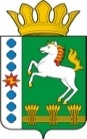 КОНТРОЛЬНО-СЧЕТНЫЙ ОРГАН ШАРЫПОВСКОГО РАЙОНАКрасноярского краяЗаключениена проект Постановления администрации Парнинского сельсовета Шарыповского района «О внесении изменений в Постановление администрации Парнинского сельсовета  от 30.10.2013 № 152-п «Об утверждении муниципальной программы «Муниципальное управление» (в ред. от 23.06.2014 № 61-п, от 19.08.2014 № 91-п, от 02.10.2014 № 111-п, от 30.10.2014 № 128-п, от 23.03.2015 № 45-п, от 28.07.2015 № 101-п, от 12.11.2015 № 185/1-п, от 06.06.2016 № 143-п, от 24.08.2016 № 202-п)23 ноября 2016 год 								№ 126Настоящее экспертное заключение подготовлено Контрольно – счетным органом Шарыповского района на основании ст. 157 Бюджетного  кодекса Российской Федерации, ст. 9 Федерального закона от 07.02.2011 № 6-ФЗ «Об общих принципах организации и деятельности контрольно – счетных органов субъектов Российской Федерации и муниципальных образований», ст. 15 Решения Шарыповского районного Совета депутатов от 20.09.2012 № 31/289р «О внесении изменений и дополнений в Решение Шарыповского районного Совета депутатов от 21.06.2012 № 28/272р «О создании Контрольно – счетного органа Шарыповского района» (в ред. от 20.03.2014 № 46/536р, от 25.09.2014 № 51/573р, от 26.02.2015 № 56/671р), пункт 1.2. Соглашения от 22.01.2015 «О передаче Контрольно – счетному органу Шарыповского района полномочий Контрольно – счетного органа Парнинского поселения по осуществлению внешнего муниципального финансового контроля».Представленный на экспертизу проект Постановления администрации Парнинского сельсовета Шарыповского района «О внесении изменений и дополнений в Постановление администрации Парнинского сельсовета  от 30.10.2013 № 152-п «Об утверждении муниципальной программы «Муниципальное управление»  (в ред. от 23.06.2014 № 61-п, от 19.08.2014 № 91-п, от 02.10.2014 № 111-п, от 23.03.2015 № 45-п, от 28.07.2015 № 101-п, от 12.11.2015 № 185/1-п, от 06.06.2016 № 143-п, от 24.08.2016 № 202-п) направлен в Контрольно – счетный орган Шарыповского района 21 ноября 2016 года. Разработчиком данного проекта Программы является администрация Парнинского сельсовета.Основанием для разработки муниципальной программы является:- статья 179 Бюджетного кодекса Российской Федерации;- постановление администрации Парнинского сельсовета от 29.07.2013 № 94-п «Об утверждении Порядка разработки, утверждения и реализации  муниципальных программ»;- распоряжение администрации Парнинского сельсовета от 31.07.2013  № 28-р «Об утверждении перечня муниципальных программ Парнинского сельсовета».Ответственный исполнитель муниципальной программы администрация Парнинского сельсовета.Соисполнитель муниципальной программы отсутствует.Перечень подпрограмм муниципальной программы:«Управление муниципальным имуществом и  земельными ресурсами».«Управление муниципальными финансами».«Обеспечения документами территориального планирования».«Повышение энергетической эффективности и сокращение энергетических издержек в бюджетном секторе».«Обеспечение реализации муниципальной программы».Мероприятие проведено 23 ноября 2016 года.В ходе подготовки заключения Контрольно – счетным органом Шарыповского района были проанализированы следующие материалы:- Постановления администрации Парнинского сельсовета Шарыповского района «О внесении изменений и дополнений в Постановление администрации Парнинского сельсовета  от 30.10.2013 № 152-п «Об утверждении муниципальной программы «Муниципальное управление» (в ред. от 23.06.2014 № 61-п, от 19.08.2014 № 91-п, от 02.10.2014 № 111-п, от 23.03.2015 № 45-п, от 28.07.2015 № 101-п, от 12.11.2015 № 185/1-п, от 06.06.2016 № 143-п, от 24.08.2016 № 202-п);- паспорт муниципальной программы «Муниципальное управление».В представленных на экспертизу материалах отсутствует пояснительная записка с обоснованием необходимости принятия проекта Постановления муниципальной программы «Муниципальное управление».Рассмотрев представленные материалы к проекту Постановления установлено следующее:В соответствии с проектом Постановления происходит изменение по строке (пункту) «Информация по ресурсному обеспечению программы, в том числе в разбивке по источникам финансирования, по годам реализации программы».После внесения изменений строка  будет читаться:Увеличение  объемов бюджетных ассигнований на реализацию муниципальной программы в сумме 10 437,84 руб. (0,06%), в том числе:- увеличение за счет средств федерального бюджета в сумме 8 674,00 руб. (0,86%); - увеличение за счет средств краевого бюджета  в сумме 5 614,00 руб. (6,34%);- уменьшение за счет средств бюджета поселения в сумме 3 850,16 руб. (0,02%).Вносятся изменения в  подпрограмму  5 «Обеспечение реализации муниципальной программы» муниципальной программы по строке «Объемы и источники финансирования в целом и по годам реализации подпрограммы». После внесения изменений строка будет читаться так:Увеличение  объемов бюджетных ассигнований на реализацию подпрограммы  5  в сумме 10 437,84 руб. (0,06%), в том числе:- увеличение за счет средств федерального бюджета в сумме 8 674,00 руб. (0,86%) по мероприятию 2.1. «Осуществление первичного воинского учета на территориях, где отсутствуют военные комиссариаты»;- увеличение за счет средств краевого бюджета в сумме 5 614,00 руб. (6,34%) по мероприятию 1.2. «Региональные выплаты и выплаты, обеспечивающие уровень заработной платы работникам бюджетной сферы не ниже размера минимальной заработной платы (минимального размера оплаты труда»;- уменьшение за счет средств бюджета поселения в сумме 3 850,16 руб. (0,02%) по мероприятию 1.1. «Руководство и управление в сфере установленных функций и полномочий органов местного самоуправления».В связи с приведением в соответствие с указаниями о порядке применения бюджетной классификации Российской Федерации перераспределены денежные средства в сумме 15 000,00 руб. по мероприятию 1.1. «Руководство и управление в сфере установленных функций и полномочий органов местного самоуправления».На основании выше изложенного Контрольно-счётный  орган Шарыповского района  предлагает Администрации Парнинского сельсовета утвердить изменения, вносимые в муниципальную программу «Муниципальное управление» от  30.10.2013 № 152-п (в ред. от 23.06.2014 № 61-п, от 19.08.2014 № 91-п, от 02.10.2014 № 111-п, от 23.03.2015 № 45-п, от 28.07.2015 № 101-п, от 12.11.2015 № 185/1-п, от 06.06.2016 № 143-п, от 24.08.2016 № 202-п).Председатель Контрольно – счетного органа							Г.В. СавчукАудиторКонтрольно – счетного органа							И.В. ШмидтИнформация по ресурсному обеспечению программы, в том числе в разбивке по источникам финансирования, по годам реализации программы Предыдущая редакция Постановление Предлагаемая редакция программы (проект Постановления)Информация по ресурсному обеспечению программы, в том числе в разбивке по источникам финансирования, по годам реализации программы Планируемое финансирование программных мероприятий  составляет 17 572 848,74  руб., в том числе за счет средств:федерального бюджета  1 007 247,00 руб.,  из них:2014 год – 248 600,00  руб.;2015 год – 233 647,00 руб.;2016 год – 261 200,00 руб.; 2017 год – 263 700,00 руб.;2018 год – 0,00 руб.краевого бюджета 88 577,00 руб., из них:2014 год – 30 042,00  руб.;2015 год – 34 235,00 руб.;2016 год – 8 100,00 руб.;2017 год – 8 100,00 руб.;2018 год – 8 100,00 руб.районного бюджета 735 835,00 руб., из них:2014 год – 600 000,00  руб.;2015 год – 135 835,00 руб.;2016 год – 0,00 руб.;2017 год – 0,00 руб.;2018 год – 0,00 руб.бюджета поселения 15 741 189,74 руб.,  из них: 2014 год – 3 108 351,24  руб.;2015 год – 3 453 738,50 руб.;2016 год – 3 200 100,00 руб.;2017 год – 2 989 500,00 руб.;2018 год – 2 989 500,00 руб.Планируемое финансирование программных мероприятий  составляет 17 583 286,58  руб., в том числе за счет средств:федерального бюджета  1 015 921,00 руб.,  из них:2014 год – 248 600,00  руб.;2015 год – 233 647,00 руб.;2016 год – 264 274,00 руб.; 2017 год – 269 400,00 руб.;2018 год – 0,00 руб.краевого бюджета 94 191,00 руб., из них:2014 год – 30 042,00  руб.;2015 год – 34 235,00 руб.;2016 год – 13 714,00 руб.;2017 год – 8 100,00 руб.;2018 год – 8 100,00 руб.районного бюджета 735 835,00 руб., из них:2014 год – 600 000,00  руб.;2015 год – 135 835,00 руб.;2016 год – 0,00 руб.;2017 год – 0,00 руб.;2018 год – 0,00 руб.бюджета поселения 15 737 339,58 руб.,  из них: 2014 год – 3 108 351,24  руб.;2015 год – 3 453 738,50 руб.;2016 год – 3 196 249,84 руб.;2017 год – 2 989 500,00 руб.;2018 год – 2 989 500,00 руб.Объемы и источники финансирования  в целом и по годам реализации подпрограммыПредыдущая редакцияПредлагаемая редакция (проект подпрограммы)Объемы и источники финансирования  в целом и по годам реализации подпрограммыПланируемое финансирование программных мероприятий  составляет 16 651 929,54  руб., в том числе:за счет средств федерального бюджета 1 007 247,00 руб.,  из них:2014 год – 248 600,00  руб.;2015 год – 233 647,00 руб.;2016 год – 261 300,00 руб.; 2017 год – 263 700,00 руб.;2018 год – 0,00 руб.за счет средств краевого бюджета 88 577,00 руб., из них:2014 год – 30 042,00  руб.;2015 год – 34 235,00 руб.;2016 год – 8 100,00 руб.;2017 год – 8 100,00 руб.;2018 год – 8 100,00 руб.за счет средств районного бюджета 10 648,00 руб., из них:2014 год – 0,00 руб.;2015 год – 10 648,00 руб.;2016 год – 0,00 руб.;2017 год – 0,00 руб.;2018 год – 0,00 руб.за счет средств бюджета поселения 15 545 457,54 руб. из них:2014 год – 3 032 908,24 руб.;2015 год – 3 374 949,30 руб.;2016 год – 3 159 400,00 руб.;2017 год – 2 989 100,00 руб.;2018 год – 2 989 100,00 руб.Планируемое финансирование программных мероприятий  составляет 16 662 367,38  руб., в том числе:за счет средств федерального бюджета 1 015 921,00 руб.,  из них:2014 год – 248 600,00  руб.;2015 год – 233 647,00 руб.;2016 год – 264 274,00 руб.; 2017 год – 269 400,00 руб.;2018 год – 0,00 руб.за счет средств краевого бюджета 94 191,00 руб., из них:2014 год – 30 042,00  руб.;2015 год – 34 235,00 руб.;2016 год – 13 714,00 руб.;2017 год – 8 100,00 руб.;2018 год – 8 100,00 руб.за счет средств районного бюджета 10 648,00 руб., из них:2014 год – 0,00 руб.;2015 год – 10 648,00 руб.;2016 год – 0,00 руб.;2017 год – 0,00 руб.;2018 год – 0,00 руб.за счет средств бюджета поселения 15 541 607,38 руб. из них:2014 год – 3 032 908,24 руб.;2015 год – 3 374 949,30 руб.;2016 год – 3 155 549,84 руб.;2017 год – 2 989 100,00 руб.;2018 год – 2 989 100,00 руб.